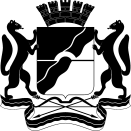 МЭРИЯгорода НовосибирскаДЕПАРТАМЕНТ ОБРАЗОВАНИЯГОРОДСКОЙ ЦЕНТРИНФОРМАТИЗАЦИИ«ЭГИДА»630078, г. Новосибирск,ул. Ватутина 17/1,Тел. 314-03-03egida@nios.ruНастоящий документ подтверждает, что статья «Социальное партнерство дошкольной образовательной организации в социокультурном образовательном пространстве крупного города» воспитателя первой квалификационной категории МКДОУ д/с № 7 г. Новосибирска Хузиной Евгении Равильевны опубликована в 93 выпуске (февраль, 2021 г.) электронной газеты «Интерактивное образование» – официальном издании Департамента образования мэрии города Новосибирска (свидетельство о регистрации – Эл № ФС 77-56919 от 29 января 2014 года). Адрес статьи в интернете: http://io.nios.ru/articles2/112/10/socialnoe-partnerstvo-doshkolnoy-obrazovatelnoy-organizacii-v-sociokulturnom.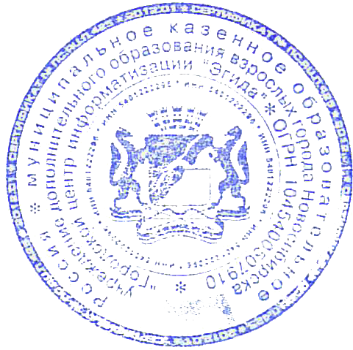 Директор МКУДПО ГЦИ «Эгида»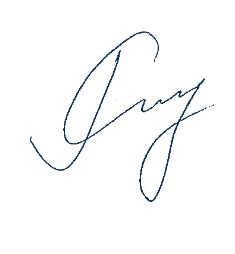 Р. Ю. Сюзяев